от 08.08.2017 №1204О внесении изменений в постановление    администрации города от 28.11.2016 №1719 "Об утверждении административного регламента предоставления муниципальной услуги "Выдача разрешений на установку и эксплуатацию рекламных конструкций"В соответствии с постановлением администрации города от 14.06.2017 №890 "О внесении изменений в приложение 1 к постановлению администрации города от 30.12.2015 №2360 "О составе структурных подразделений администрации города":1. Внести изменения в постановление администрации города                      от 28.11.2016 №1719 "Об утверждении административного регламента предоставления муниципальной услуги "Выдача разрешений на установку и эксплуатацию рекламных конструкций" согласно приложению.2. Управлению по взаимодействию со средствами массовой информации администрации города (С.В. Селиванова) обеспечить официальное опубликование постановления.3. Постановление вступает в силу после его официального опубликования.Исполняющий обязанностиглавы города                                                                                             Т.А. ШиловаПриложение к постановлениюадминистрации города от 08.08.2017 №1204Изменения,которые вносятся в постановление администрации городаот 28.11.2016 №1719 "Об утверждении административного регламентапредоставления муниципальной услуги "Выдача разрешений на установкуи эксплуатацию рекламных конструкций"1. Пункт 5 изложить в следующей редакции:"5. Контроль за выполнением постановления возложить на заместителя главы города Н.В. Лукаша.".2. В приложении:2.1. В разделе I: - пункты 1, 3 изложить в следующей редакции:"1. Административный регламент предоставления муниципальной услуги "Выдача разрешений на установку и эксплуатацию рекламных конструкций" (далее - Административный регламент) определяет сроки и последовательность административных процедур и административных действий управления муниципального контроля города Нижневартовска (далее - Управление) по предоставлению муниципальной услуги "Выдача разрешений на установку и эксплуатацию рекламных конструкций" (далее - муниципальная услуга), а также      порядок взаимодействия с заявителями и органами власти при предоставлении муниципальной услуги.";"3. Информация о месте нахождения, справочных телефонах, графике   работы, адресах официального сайта, электронной почты Управления, его структурного подразделения, участвующего в предоставлении муниципальной услуги.Информация об Управлении:- место нахождения: 628624, Ханты-Мансийский автономный округ - Югра, город Нижневартовск, улица Ханты-Мансийская, 35, каб. 8;- телефон для справок: (3466) 43-41-31; факс: (3466) 43-41-31;- график работы:понедельник - четверг с 09.00 до 13.00 часов, с 14.00 до 18.00 часов;пятница с 09.00 до 13.00 часов, с 14.00 до 17.00 часов;суббота, воскресенье - выходные дни;- часы приема: вторник с 16.00 до 18.00 часов;- адрес официального сайта: www.n-vartovsk.ru;- адрес электронной почты: umk@n-vartovsk.ru.Структурным подразделением Управления, участвующим в предоставлении муниципальной услуги, является служба наружной рекламы (далее - Служба).Информация о Службе:- место нахождения: 628624, Ханты-Мансийский автономный округ - Югра, город Нижневартовск, улица Ханты-Мансийская, 35, каб. 8;- телефон для справок: (3466) 43-41-63;- график работы:понедельник - четверг с 09.00 до 13.00 часов, с 14.00 до 18.00 часов;пятница с 09.00 до 13.00 часов, с 14.00 до 17.00 часов;суббота, воскресенье - выходные дни;- график приема заявителей с документами, необходимыми для предоставления муниципальной услуги: вторник, четверг с 10.00 до 13.00 часов;- адрес официального сайта: www.n-vartovsk.ru;- адрес электронной почты: snre@n-vartovsk.ru.".2.2. В разделе II:- абзацы второй, третий пункта 14 изложить в следующей редакции:"Структурным подразделением органа местного самоуправления, участвующим в предоставлении муниципальной услуги, является управление муниципального контроля администрации города Нижневартовска.Непосредственное предоставление муниципальной услуги осуществляет структурное подразделение управления муниципального контроля администрации города Нижневартовска - служба наружной рекламы.";- в пункте 17:абзац одиннадцатый изложить в следующей редакции:"- распоряжением администрации города от 01.03.2017 №228-р               "Об утверждении положений об управлении муниципального контроля администрации города, его отделах";";абзац тринадцатый признать утратившим силу.2.3. Приложение 1 к административному регламенту предоставления муниципальной услуги "Выдача разрешений на установку и эксплуатацию рекламных конструкций" изложить в следующей редакции:"Приложение 1 к административному регламенту предоставления муниципальной услуги "Выдача разрешений на установку и эксплуатацию          рекламных конструкций"Форма разрешенияна установку и эксплуатацию рекламной конструкции".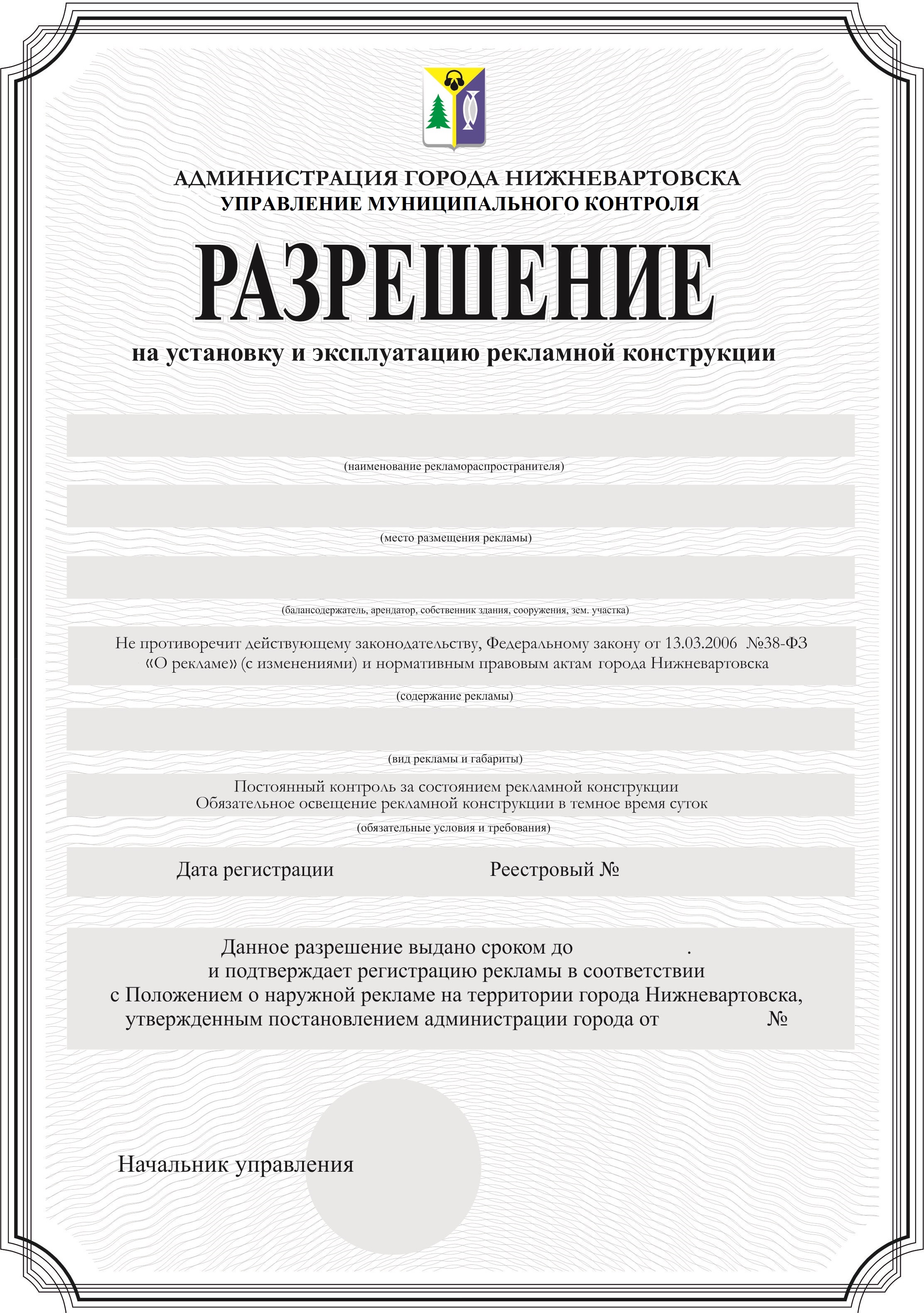 2.4. Приложение 2 к административному регламенту предоставления муниципальной услуги "Выдача разрешений на установку и эксплуатацию рекламных конструкций" изложить в следующей редакции:"Приложение 2 к административному регламенту предоставления муниципальной услуги "Выдача разрешений на установку и эксплуатацию              рекламных конструкций"заявление.Прошу выдать разрешение на установку и эксплуатацию рекламной конструкции:Документы, являющиеся результатом предоставления муниципальной услуги, прошу выдать (направить):□ посредством Единого или регионального портала;□ нарочно в МФЦ;□ нарочно в _________________________________________________________;                                                                            (наименование уполномоченного органа)□ посредством почтовой связи.Приложение (в случае подачи заявления в МФЦ не заполняется, так как выдается расписка):1. _____________________________________________________________2. _____________________________________________________________             Дата, подпись (для физических лиц и индивидуальных предпринимателей)                                           Должность, подпись, печать (для юридических лиц)*Для физического лица и представителя заявителя указывается вид документа, удостоверяющего личность заявителя, и его реквизиты (серия, номер, дата выдачи и наименование органа, выдавшего документ).Физическое лицо, зарегистрированное в качестве индивидуального предпринимателя, дополнительно указывает сведения о государственной регистрации в качестве индивидуального предпринимателя (ОГРН, ОГРНИП, ИНН,        дата государственной регистрации, регистрирующий орган).Для юридического лица указывается фамилия, имя, отчество лица, уполномоченного действовать от имени организации, сведения о государственной регистрации в качестве юридического лица (ОГРН, ИНН, дата государственной регистрации, регистрирующий орган). При обращении в управление заявление подается на фирменном бланке.".Начальнику управления муниципального контроля администрации города Нижневартовска____________________________________________________________________________(фамилия, имя, отчество заявителя -физического лица, наименованиеюридического лица, законного представителя)______________________________________(указываются данные о заявителе либозаявитель вправе приложить копии документов, содержащих такие данные*)почтовый адрес:________________________телефон: ______________________________адрес электронной почты:________________Тип наружной рекламыГабариты (м)Материалы, применяемые при изготовленииРекламная конструкция устанавливается по адресуРуководитель предприятия (для юридического лица)